Feuillet N° 1BF.B.F.P. – Brabant Wallon – Bruxelles CapitaleChampionnat d’hiver – Saison 2024 – 2025Inscription des Equipes VétéransDocument à renvoyer au plus tard le 15/05/2024  à  comite@petanque-bwbc.beATTENTION : POUR VOS ALTERNANCES, VEUILLEZ TENIR COMPTE DU CLASSEMENT FINAL.Merci de noter que les alternances sont fournies, uniquement, à titre « indicatif » !Veuillez indiquer, ci-dessous, les coordonnées des capitaines « Vétérans »Y a-t-il d’autre(s) club(s) qui joue(nt) dans les mêmes installations que vous ? 	     Si, oui, le(s)quel(s) :      ClubMatriculeMatriculeNombre de Pistes Nombre de Pistes 3 6 9 9 12 Autre - Précisez      EQUIPES VETERANSEQUIPES VETERANSEQUIPES VETERANSEQUIPES VETERANSEQUIPES VETERANSEQUIPES VETERANSEQUIPES VETERANSEQUIPES VETERANSEQUIPES VETERANSLUNDILUNDIMARDIMARDIMERCREDIMERCREDIJEUDIJEUDIDomicileDéplacementDomicileDéplacementDomicileDéplacementDomicileDéplacementABCDEFGHANom, prénomTél.AAdresseBNom, prénomTél.BAdresseCNom, prénomTél.CAdresseDNom, prénomTél.DAdresseENom, prénomTél.EAdresseFNom, prénomTél.FAdresseGNom, prénomTél.GAdresseHNom, prénomTél.HAdresse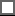 